Перелік питаньз навчальної дисципліни Технічна механіказа спеціальністю 275 «Транспортні технології»освітнього ступеня «бакалавр»№п/пЗміст питання1.Кількісна міра механічної взаємодії двох матеріальних тіл називається2.Якщо відстань між двома довільними точкам твердого тіла залишається незмінним, то таке тіло називається:3.Пряма, вздовж якої направлена сила, називається? 4.Тіло, яке не зв’язане з іншими тілами і якому з даного положення можна надати будь-яке переміщення в просторі, називається:5.Якщо одну систему сил, які діють на вільне тверде тіло, можна замінити іншою системою, не змінюючи при цьому покою стану чи руху, в якому знаходиться тіло, то такі дві системи сил називаються: 6.Система сил, під дією якої вільне тверде тіло може знаходитись в стані спокою, називається:7.Якщо дана система сил є еквівалентною одній силі, то така сила називається:8.Сили, які діють на частки даного тіла з боку з боку інших матеріальних тіл, називаються:9.Скількома ступенями вільності в просторі володіє тверде тіло?10.Сили, з якими частки даного тіла впливають одна на одну, називають:11.Сила, прикладена до тіла в деякій одній його точці, називається :12.Вираз «Дія даної системи сил на абсолютно тверде тіло не зміниться, якщо до неї додати або від неї відняти зрівноважену систему сил» є:13.Все те, що обмежує переміщення даного тіло в просторі, називається14.Сили, лінії дії яких перетинаються в одній точці, називаються:15.Якщо вектор сили утворює з додатнім напрямком осі х кут , то проекція сили  на вісь х буде дорівнювати:16.Аналітична форма рівноваги твердого тіла під дією системи збіжних сил має вигляд:17.Якщо кількість невідомих реакцій в’язей не перевищує кількість рівнянь рівноваги, які мають ці реакції, такі задачі називають:18.Перпендикуляр, опущений з центру О на лінію дії сили , називається:19.Взятий з відповідним знаком добуток модуля сили на довжину плеча називається: 20.Вираз: «Момент рівнодійної плоскої системи збіжних сил відносно довільного центру дорівнює алгебраїчній сумі моментів цих сил відносно того ж центру» представляє собою:21.Рівнодійна двох паралельних сил, які діють на абсолютно тверде тіло, направлена:22.Система двох рівних по модулю, паралельних і направлених в протилежні сторони сил, які діють на тверде тіло, називається:23.Відстань між лініями дії сил пари називається24.Взятий з відповідним знаком добуток модуля однієї з сил пари на її плече називається:25.Основна умова рівноваги плоскої системи сил має вигляд:26.Одиницями вимірювання сили в міжнародній системі одиниць є:27.Одиницями вимірювання моменту сили відносно точки в міжнародній системі одиниць є:28.Плече сили  відносно точки А 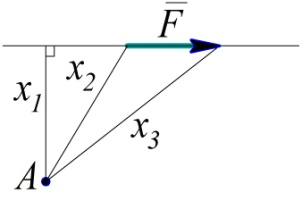 дорівнює:29.Сила, розподілена вздовж відрізка прямої, вимірюється в:30.Рівнодійна Q розподіленої сили q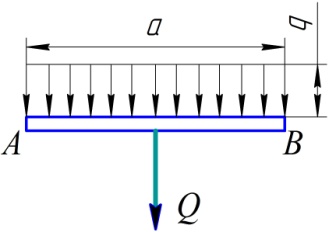 дорівнює:31.Якщо f – статичний коефіцієнт тертя, N – нормальна реакція, то гранична сила тертя визначається:32.При переміщенні бруска вправо відносно нерухомої площини сила тертя буде направлена: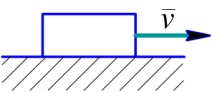 33.Сукупність сили  та пари сил та , яка лежить в площині, перпендикулярній силі , називається:34.Якщо в результаті визначення реакцій опор балки одна реакція вийшла від’ємною, то35.Вектор моменту сили  відносно точки О направлений: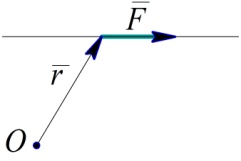 36.Найбільший кут, який повна реакція шорсткої поверхні утворює з нормаллю до поверхні, називається:37.Умова рівноваги довільної просторової системи сил має вигляд:38.Тверде тіло на площині має:39.Якщо зовнішні сили намагаються повернути тіло в стан рівноваги, коли воно з цього стану виведено, то такий стан рівноваги називається:40.Незмінно зв’язана з твердим тілом точка, через яку проходить лінія дії рівнодійної сил ваги часток даного тіла при будь-якому його положенні в просторі, називається:41.Як направлений вектор швидкості точки відносно радіуса обертання?42.Рух твердого тіла, при якому дві довільні точки, які належать цьому тілу або незмінно з ним зв’язані, залишаються під час руху незмінними, називається 43.Розділ механіки, в якому вивчаються геометричні властивості руху тіл без урахування їх інертності (маси) та сил, які викликають цей рух, називається44.При обертанні кривошипу з даного механізму з постійною кутовою швидкістю нормальне прискорення точки А дорівнює:45.Кутове прискорення шатуна АВ визначається за формулою 46.При заданні положення матеріальної точки радіус-вектором її миттєва лінійна швидкість визначиться за формулою:47.При заданні положення матеріальної точки радіус-вектором її миттєве лінійне прискорення визначиться за формулою:48.Тангенціальне прискорення матеріальної точки визначається за формулою49.Рух твердого тіла, при якому будь-яка пряма, проведена в цьому тілі, переміщується, залишаючись паралельною самій собі, називається:50.Нормальне прискорення  матеріальної точки, що обертається, навколо центра, направлене:51Кутова швидкість при обертальному русі визначається за формулою:52.Кутова швидкість при обертальному русі вимірюється у:53.Залежність між лінійною швидкістю точки твердого тіла та його кутовою швидкістю визначається за формулою:54.Повне прискорення матеріальної точки в її обертальному русі визначається: 55.Якщо кутова швидкість твердого тіла є сталою величиною, то таке обертання тіла називається:56.Залежність між кутовою швидкістю та частотою обертання визначається:57.Рух твердого тіла, при якому всі його точки переміщуються паралельно деякій нерухомій площині, називається:58.Проекції швидкостей двох точок твердого тіла на пряму, яка з’єднує ці точки:59.Точка плоскої фігури в її плоскому русі, швидкість якої в даний момент часу дорівнює нулю, називається 60.При непоступальному русі твердого тіла точка його перерізу, прискорення якої дорівнює нулю, називається:61.Рух матеріальної точки відносно рухомої систми координат називається 62.Абсолютна швидкість при її складному русі дорівнює:63.Абсолютне прискорення матеріальної точки в її складному русі у випадку поступального переносного руху дорівнює:64.Абсолютне прискорення матеріальної точки в її складному русі у випадку непоступального переносного руху дорівнює:65.Прискорення Коріоліса матеріальної точки при її складному русі визначається:66.Вектор кутової швидкості тіла, яке обертається навколо нерухомої вісі, направлений:67.В формулі визначення прискорення Коріоліса при складному русі матеріальної точки кут  це кут між:68.Рівняння, які визначають проекції вектора кутової швидкості  тіла на рухомі вісі 0xyz через кути Ейлера, називаються:69.Людина, яка йде по вагону потягу, який рухається, здійснює відносно землі:70.Прискорення Коріоліса вимірюється в:71.Розділ механіки, в якому вивчаються закони руху матеріальних тіл під дією сил, називається:72.Кількісною мірою інертності тіла є:73.Матеріальне тіло, розмірами якого при вивченні його руху можна зневажати, називається:74.Система відліку, по відношенню до якої виконується закон інерції, називається:75.Вираз «Ізольована від зовнішнього впливу матеріальна точка зберігає свій стан спокою або рівномірного прямолінійного руху до того моменту, коли прикладені сили не примусять її змінити цей стан» є:76.Вираз «Добуток маси точки на прискорення, яке вона отримує під дією даної сили, дорівнює по модулі цій силі, а напрямок прискорення співпадає з напрямком сили» є:77.Вираз «Дві матеріальні точки діють одна на іншу з силами, які є рівними за модулем і направлені вздовж прямої, яка з’єднує ці точки, в різні сторони» є:78.Кінетична енергія матеріальної точки маси m, яка рухається зі швидкістю v, визначається за формулою:79.Імпульс сили за будь-який проміжок часу визначається: 80.Кількість руху матеріальної точки визначається за формулою:81.Елементарна робота сили  по переміщенню матеріальної точки на відстань dS визначається: 82.Математичний запис теореми про зміну кількості руху матеріальної точки має вигляд:83.Математичний запис теореми про зміну кінетичної енергії матеріальної точки має вигляд:84.Вираз «Похідна по часу від моменту кількості руху відносно будь-якої вісі дорівнює моменту діючої сили відносно тієї ж вісі» є:85.Сила, лінія дії якої проходить весь час через даний центр О, називається:86.Коріолісова сила інерції визначається за формулою:87.Коливання, які здійснюються матеріальною точкою відповідно до законуназиваються:88.Величина а, яка дорівнює найбільшому відхиленню матеріальної точки від центра коливань, називається:89.Явище, яке виникає при коливаннях, коли частота збурювальної сили співпадає з частотою власних коливань, називається:90.В рівнянні коливань  вираз  називається: 91.Сукупність матеріальних точок, в якій положення або рух кожної точки залежить від положення і руху всіх інших точок, називається:92.Сили, які діють на точки системи з боку точок або тіл, які не входять до складу даної системи, називаються:93.Сили, які діють на точки системи з боку інших точок або тіл даної системи, називаються:94.Геометрична сума (головний вектор) всіх внутрішніх сил механічної системи дорівнює:95.Сума моментів (головний момент) всіх внутрішніх сил механічної системи відносно довільного центру або вісі дорівнює:96.Скалярна величина, яка дорівнює сумі добутків мас всіх точок системи на квадрати їх відстаней до цієї вісі, називається:97.Скалярна величина, що дорівнює тій роботі, яку здійснять сили поля при переміщенні точки з деякого положення в нульове, називається:98.Фізичне тіло, яке може здійснювати коливання навколо нерухомої горизонтальної вісі під дією сили ваги, називається 99.Мірою інерційності тіла при обертальному русі є:100.Момент інерції механічної системи вимірюється у:101.Якого класу дана кінематична пара?102.Скільки ланок в цьому механізмі?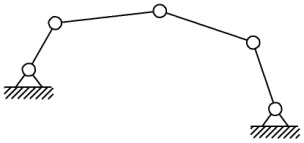 103.Вкажіть клас кінематичної пари104.Що таке кривошип?105.Скількома ступенями вільності в просторі володіє тверде тіло?106.Кінематичною парою називають:107.Вкажіть клас кінематичної пари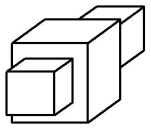 108.Якого класу дана кінематична пара?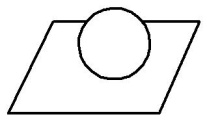 109.Рухома напрямна для повзуна має назву:110.Який вигляд має структурна формула просторових механізмів? 111.Який вигляд має структурна формула плоских механізмів? 112.Кінематичний ланцюг, призначений для перетворення механічного руху одних ланок у визначений рух інших ланок, називається113.Скільки ланок утворюють групу Ассура114.Даний механізм складається з: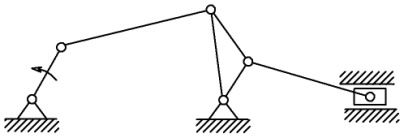 115.Ступінь рухомості механізму 1-го класу дорівнює:116.У механізмі, формула будови якого має вигляд:ланка 2 входить до складу:117.Механізм утворюється приєднанням до механізму першого класу:118.У формулі n це є:119.Якщо вхідною є ланка 1, то даний механізм складається з: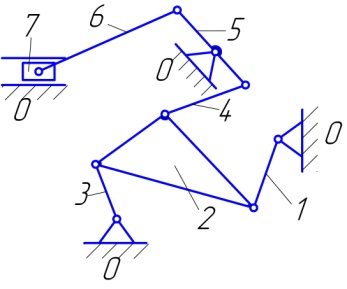 120.Даний кінематичний ланцюг є: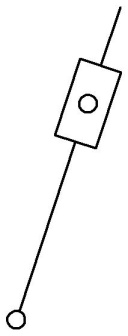 121.Масштабний коефіцієнт плану прискорень вимірюється:122.Масштабний коефіцієнт плану швидкостей вимірюється:123.При дослідженні кінематичних характеристик методом кінематичних діаграм використовують:124.При дослідженні кінематичних характеристик механізму методом кінематичних діаграм дійсні напрямки векторів швидкостей характерних точок ланок:125.При дослідженні кінематичних характеристик механізму методом планів полюс Р плану швидкостей характеризує:126.План швидкостей будується відповідно до системи:127.Дотичне прискорення точки при обертанні її відносно деякого нерухомого центру визначається з а формулою:128.При побудові плану прискорень положення полюсу  визначається:129.Вектор дотичного прискорення матеріальної точки при її обертальному русі направлений:130.План прискорень будь-якого твердого тіла:131.Кутом тиску в називається:132.Як визначається сила інерції, що діє на тіло, яке рухається поступально? 133.Яка сила знаходиться за допомогою теореми Жуковського про жорсткий важіль?134.Масштабний коефіцієнт плану сил вимірюється:135.Момент від сил інерції визначається за формулою136.Сили, для подолання яких потрібна додаткова робота зверх необхідної для виконання технологічного процесу, називаються:137.Сили реакції, що виникають при взаємодії ланок у місцях їх контакту, є138.Момент інерції стержня  при обертанні його навколо центра мас вимірюється у:139.Сили, які є результатом взаємодії тіла із Землею, називаються:140.Положення, відповідно до якого рухома система сил перебуває в кожний момент часу в рівновазі під дією зовнішніх сил, куди включають і сили інерції, називають141.Силовий розрахунок механізму починають з:142.Для побудови плану сил при силовому розрахунку важільного механізму складають:143.Об’єктом розгляду при силовому розрахунку важільних механізмів є структурна група, оскільки вона:144.Нормальна складова реакції в одній з ланок, яка утворює обертальну кінематичну пару, направлена145.Сила ваги ланки масою m при силовому розрахунку механізмів визначається:146.Врахування сили тертя при силовому розрахунку:147.План сил структурної групи при силовому розрахунку представляє собою:148.При отриманні формули для визначення зведеної маси необхідно використовувати:149.Реакції в кінематичних парах, які визначають в ході силового розрахунку, вимірюються в:150.Силовий розрахунок механізму закінчують визначенням сил, які діють на:151.Здатність конструкції, її частин і деталей витримувати певне навантаження не руйнуючись, називається:152.Здатність конструкції та її елементів витримувати зовнішнє навантаження у відношенні деформацій називається:153.Здатність конструкції або її елементів зберігати визначену початкову форму пружної рівноваги називається:154.Тіло, один розмір якого (довжина) значно переважає два інших (поперечних) розміри, називається::155.Тіло, обмежене криволінійними поверхнями, розташованими на близькій відстані одна від одної, називається:156.Тіла, у яких всі три розміри одного порядку, називаються:157.Якщо зовнішні сили зміщують два паралельних плоских перерізи одне відносно іншого при незмінній відстані між ними, така деформація називається:158.Якщо до стержня вздовж його вісі прикладені дві протилежно направлені сили, така деформація називається:159.Деформація, в результаті якої відбувається викривлення вісі прямого стержня або зміна кривизни кривого стержня, називається:160.Згин, який викликається силами або моментами, розташованими в різних площинах, називається:161.Добуток елемента dF відстань у від осі Оz:dSz = ydF називається:162.Інтеграл добутків елементарних площ на квадрати їх відстаней до даної вісі , називається:163.Момент інерції прямокутника відносно вісі z дорівнює:164.Момент інерції круга відносно вісі z або у дорівнює:165.Залежність між осьовим і полярним моментом круга має вигляд:166.Момент інерції відносно вісі z1,  паралельної вісі z, визначається:167.Інтеграл добутків площ елементарних площадок на їх відстані до координатних вісей х і у називається:168.Осьовий момент інерції вимірюється у:169.Головні вісі, які проходять через центр ваги перерізу, називаються:170.Полярний момент інерції вимірюється у:171.Внутрішня сила, віднесена до одиниці площі в даній точці розглядуваного перерізу називається:172.Математичний запис закону Гука має вигляд:173.Відносна деформація стержня при розтягу вимірюється у:174.Абсолютна деформація стержня при розтягу вимірюється у:175.В поперечному перерізі стержня, який піддають розтягу, мають місце:176.Модуль пружності І роду вимірюється у:177.Якщо в даному поперечному перерізі стержень піддається розтягу, то напруження, які виникають в даному перерізі вважають:178.Небезпечні  і допустимі напруження в матеріалі знаходяться у наступному співвідношенні:179.Напруження, після якого порушується закон Гука, називається180.Нормальні напруження при розтягу стержня визначаються:181.Крутний момент вимірюється в:182.Максимальні дотичні напруження при крученні визначаються за формулою:183.При зсуві (зрізі) абсолютна деформація позначена буквою: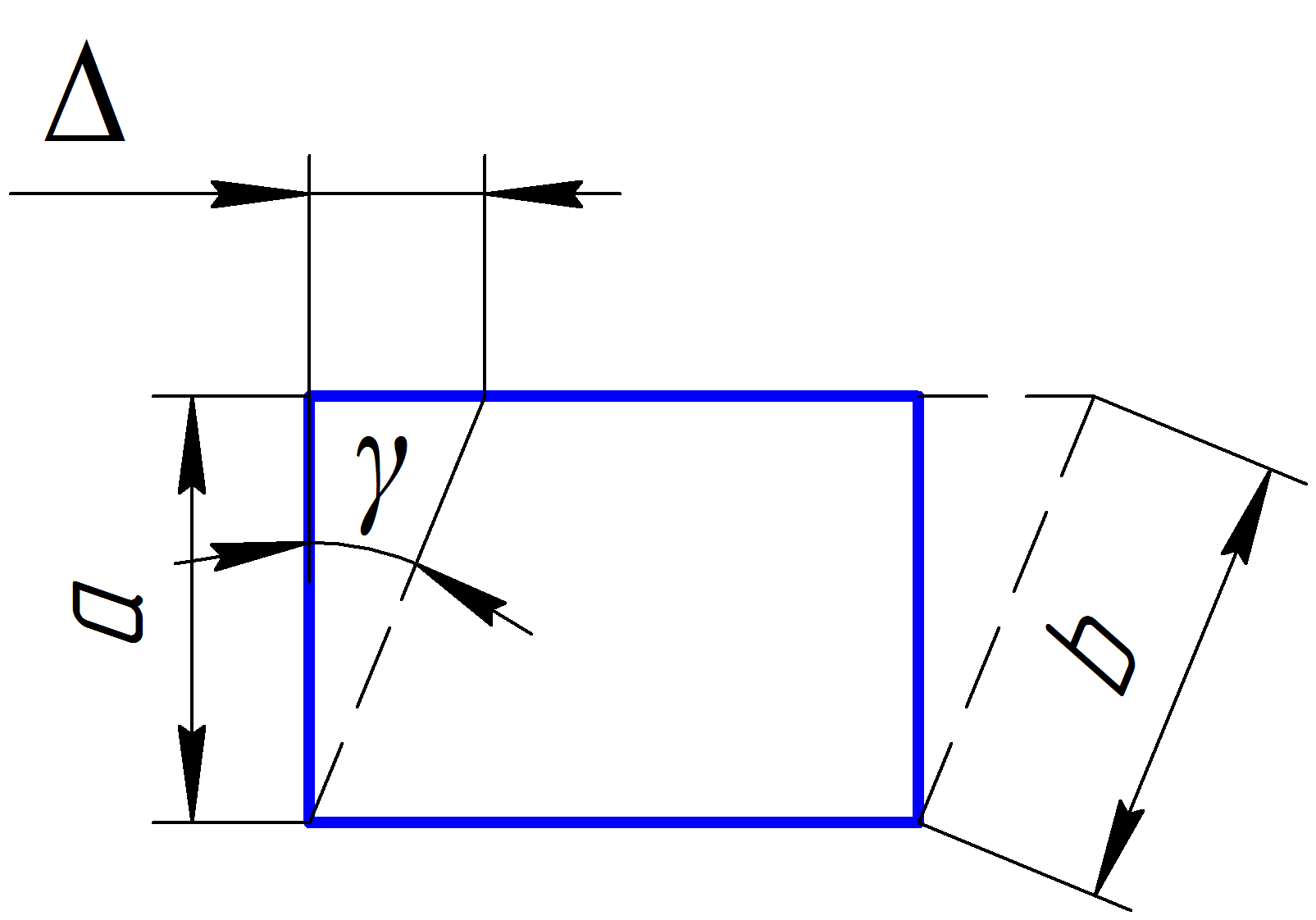 184.При зсуві (зрізі) відносна деформація визначиться за формулою:185.Полярний момент опору поперечного перерізу вимірюється в:186.Закон Гука при зсуві має вигляд:187.Модуль Юнга 2-го роду вимірюється в:188.Відносний кут закручування круглого стержня має вигляд:189.Максимальне напруження при крученні, яке діє на периферії перерізу стержня:190.Полярний момент інерції круглого поперечного перерізу визначається за формулою:191.Закон Гука при згині має вигляд:192.Нормальні напруження при чистому згині балки в будь-якій точці її поперечного перерізу визначаються за формулою:193.Згин, викликаний силами або моментами, розташованими в різних площинах, які проходять через вісь балки, називають:194.Якщо на балку на двох опорах діє тільки поперечна сила , прикладена посередині балки, 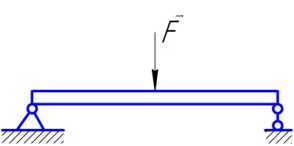 то епюра моментів згину:195.Якщо на балку на двох опорах діє тільки розподілене навантаження 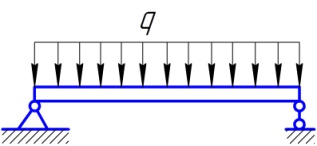 то епюра моментів згину:196.Сукупність волокон, які не змінюють своєї довжини при зміні балки, називають:197.Добуток EI, (Нм2) має назву:198.Якщо на балку на двох опорах діє момент від пари сил,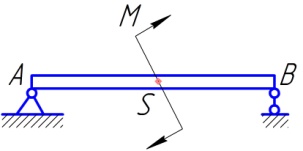 то на епюрі поперечних сил в точці S:199.При визначенні моменту розподіленої сили q відносно точки А плече від рівнодійної сили буде дорівнювати: 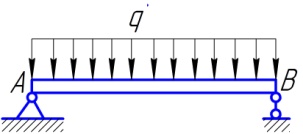 200.Для даної схеми навантаження алгебраїчна сума моментів відносно точки А буде визначатись:201.У кривошипно-повзунковому механізмі сила тертя, яка виникає в кінематичній парі «повзун-напрямна» є силою:202.Сила, що виникає при переміщенні одного тіла відносно іншого, називається силою:203.Максимальна сила тертя при рівновазі тіла називається:204.Сила тертя при однакових інших умовах:205.Якщо  коефіцієнт тертя спокою, N – нормальна реакція одного тіла на інше, то максимальне значення сили тертя спокою визначається:206.Зі збільшенням часу попереднього контакту тертьових поверхонь сила тертя:207.Коефіцієнт сухого тертя пари сталь-сталь знаходиться в межах:208.Найбільший кут, на який через тертя відхиляється від нормалі повна реакція опорної поверхні, називається:209.Поверхня, яку описує повна реакція в разі її обертання навколо нормальної реакції, називається:210.Якщо натяг набіжного кінця позначено як F1, а кут обхвату, то сила тертя гнучкої ланки по нерухомому шківу визначається:211.Якщо  і  – кутові швидкості вхідної та вихідної ланок відповідно, то передавальне відношення визначається:212.Якщо  і  – потужності на відповідно вхідному та вихідному валах, то коефіцієнт корисної дії передачі визначається213.Якщо є відомими обертовий момент М на валу та кутова швидкість  вала, то потужність на валу розраховується:214.Для даного фрікційного механізму 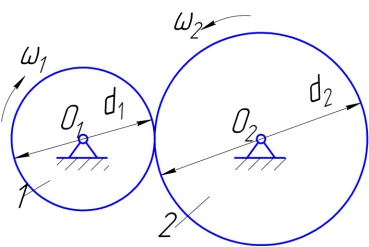 міжосьова відстань визначається:215.Для даного фрікційного механізму 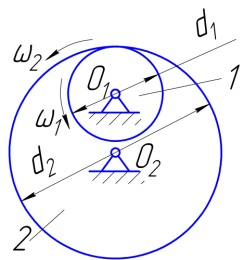 міжосьова відстань визначається:216.Механізми, в яких рух між ланками передається за рахунок сил тертя, називаються:217.Передачі, що забезпечують плавну (безступінчасту) зміну кутової швидкості при сталій швидкості вхідної, називають:218.Діапазон регулювання варіатора визначається за формулою:219.Триланковий механізм, у якому два рухомі зубчасті колеса (або рухоме колесо і рейка) утворюють із нерухомою ланкою обертову (або обертову і поступальну) пару, а між собою вищу пару, називають220.Поверхні, що перекочуються одна відносно іншої без ковзання, називають:221.Відстань між осями обертання двох зубчастих коліс, що перебувають у зачепленні, називається:222.Якщо d1 і d2 – розрахункові діаметри ведучого та веденого шківів,  – відносне ковзання паса в передачі,  – кутова швидкість ведучого вала, то кутова швидкість веденого вала визначиться: 223.Відносне ковзання паса в пасовій передачі знаходиться в межах:224.Якщо зуби в циліндричних колесах розміщені паралельно осі колеса, то таке колесо називають:225.Вираз: «Активні профілі зубців двох коліс повинні бути побудовані так, щоб нормаль у точці їх дотику в будь-кий момент зачеплення проходила через полюс зачеплення, який ділить лінію центрів у відношенні, обернено пропорційному передавальному відношенню» представляє собою:226.Коло, по якому перекочується пряма без ковзання, називається:227.Зубчасте колесо, яке входить в два і більше зачеплень, називається:228.Багатоланкові зубчасті механізми з двома або більше ступенями рухомості, які мають у своєму складі зубчасті колеса з рухомими осями, називаються:229.Сума передавальних відношень планетарного механізму при різних зупинених ланках дорівнює:230.На схемі буквою Н позначено: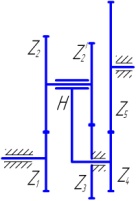 231.Заклепки розраховують:232.При розрахунку на міцність n заклепок діаметром d при k площинах зрізу дотичні напруження визначаються за формулою:233.Умова міцності різьбового з’єднання без попереднього затягування:234.Умова міцності при розрахунку шпонки за зминання має вигляд::235.Після побудови моментів згину Мв та Мг у вала взаємно перпендикулярних площинах сумарний момент буде дорівнювати:236.При розрахунку шпонки на зріз 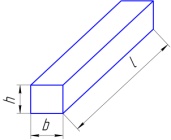 площа зрізу буде визначатись за формулою:237.Умова міцності при розрахунку шпонки на зминання має вигляд:238.Якщо до вала діаметром D прикладено крутний момент М, то сила, яка діє на бічну поверхню шпонки, буде визначатись за формулою:239.Постійне радіальне навантаження, яке радіальний підшипник з нерухомим зовнішнім кільцем може сприймати при довговічності, що дорівнює 1 млн. обертів, називається:240.Максимальна допустима частота обертання, при перевищенні якої не забезпечується розрахункова довговічність підшипника, називається: